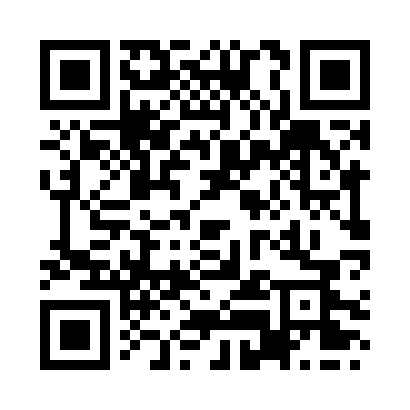 Prayer times for Tete, MozambiqueWed 1 May 2024 - Fri 31 May 2024High Latitude Method: NonePrayer Calculation Method: Muslim World LeagueAsar Calculation Method: ShafiPrayer times provided by https://www.salahtimes.comDateDayFajrSunriseDhuhrAsrMaghribIsha1Wed4:445:5711:433:015:286:372Thu4:445:5711:433:015:286:373Fri4:445:5811:423:005:276:374Sat4:445:5811:423:005:276:365Sun4:445:5811:423:005:266:366Mon4:455:5811:423:005:266:367Tue4:455:5911:422:595:256:358Wed4:455:5911:422:595:256:359Thu4:455:5911:422:595:256:3510Fri4:456:0011:422:595:246:3411Sat4:456:0011:422:585:246:3412Sun4:466:0011:422:585:246:3413Mon4:466:0111:422:585:236:3414Tue4:466:0111:422:585:236:3315Wed4:466:0111:422:585:236:3316Thu4:466:0111:422:585:226:3317Fri4:476:0211:422:575:226:3318Sat4:476:0211:422:575:226:3319Sun4:476:0211:422:575:226:3320Mon4:476:0311:422:575:216:3321Tue4:486:0311:422:575:216:3222Wed4:486:0311:422:575:216:3223Thu4:486:0411:422:575:216:3224Fri4:486:0411:422:575:216:3225Sat4:496:0411:432:575:216:3226Sun4:496:0511:432:565:216:3227Mon4:496:0511:432:565:206:3228Tue4:496:0511:432:565:206:3229Wed4:506:0611:432:565:206:3230Thu4:506:0611:432:565:206:3231Fri4:506:0611:432:565:206:32